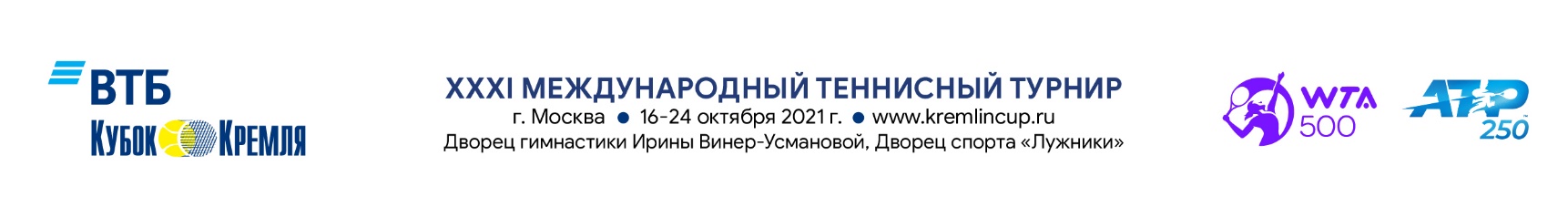 Тип СМИ:           Печатная  прессаРадиоИнформационное агентствоИнтернетБлог     ТВ*                Другое (указать)                 	Должность:       Корреспондент	                       Оператор	                     Другое (указать)  	       Редактор	                       ТВ*	                     ТВ (технический персонал)* Сотрудникам ТВ-компаний, не являющимися официальной вещательной компанией турнира, необходимо предоставить дополнительную информацию для аккредитации.ВНИМАНИЕ: в соответствии с введенными ограничениями, связанными с пандемией COVID-19, работа представителей СМИ будет осуществляться дистанционно в онлайн-формате. В зависимости от сложившейся эпидемиологической ситуации непосредственно перед турниром Оргкомитет может направить персональные приглашения ограниченному количеству представителей СМИ, из подавших заявки на аккредитацию, для работы на стадионе в очном формате.  Для прохождения аккредитации обязательно заполнение всех полей формы, прикрепление скана редакционного письма (pdf) и фотографии (желательно - 300 dpi, jpg, 4*6 см), а также предоставление публикаций за текущий год, посвященных матчам ATP и WTA, Davis Cup, Billie Jean King Cup, теннисным матчам на Олимпийских играх в Токио.Все материалы должны быть предоставлены не позднее 4 октября 2021 года по адресу электронной почты: media@russport.ru. Не принимаются заявки, присланные после установленного срока, а также заявки от представителей рекламных агентств.Оргкомитет турнира оставляет за собой право отказать в аккредитации без объяснения причин.После рассмотрения и одобрения Вашей заявки, на указанный Вами адрес электронной почты придет подтверждение аккредитации.   ФИО, подпись и печать руководителя                                                                                       _____________________   /_________________/    												м.п.Название СМИ (№ РЕГ.СВ):Название СМИ (№ РЕГ.СВ):Фамилия:Фамилия:Имя:Имя:Отчество:Адрес организации:Мобильный телефон: Мобильный телефон: E-mail: